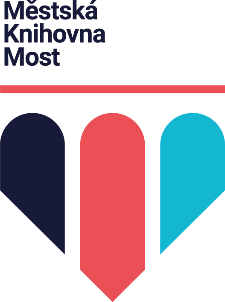 	 	Noc s Andersenem 2023 Přihlašuji svou dceru / svého syna* Věk dítěte:________ Tel. č. rodičů:______________________________ E-mail:_______________________________________ Adresa:____________________________________________________ Dítě bude po akci odcházet v doprovodu:Podpis rodičů:______________________________________________ K přihlášce přiložte kopii karty zdravotní pojišťovny.**Městská knihovna Most (MKM) zpracovává osobní údaje v rozsahu a v souladu s účelem uvedeným v knihovním řádu. MKM (organizátor) bude pořizovat z této akce fotodokumentaci a videozáznam za účelem propagace organizátora. Podepsáním přihlášky vyjadřujete souhlas s pořízením fotografií, zvukového a audiovizuálního záznamu Vašeho dítěte. MKM neručí za případné poškození či ztrátu cenností přinesených dětmi.*nehodící se škrtněte   **po ukončení akce či v případě neúčasti dítěte na akci bude kopie karty zdravotní pojišťovny neprodleně     skartována----------------------------------------------- 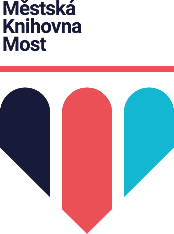 Noc s Andersenem 2023Datum konání akce: v pátek 31. března 2023Čas konání akce:    18:00 – 22:00 Pořádá:  Městská knihovna Most, p. o. Kontaktní telefon:  733 691 600  Děti budou potřebovat: Přezůvky, teplejší pohodlné oblečení, svačinu a pití.                                